2019 Member Application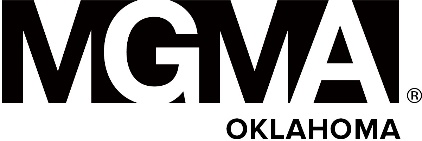 Oklahoma Medical Group Management AssociationCombined State and Local Membership Registration FormTo Pay online visit: https://okmgma.com/join-us/To Pay via check: 				OKMGMA				Questions?  Contact us at:Please mail check and completed form to: 	        	5315 S Lewis Ave				info@okmgma.com						Tulsa, OK  74105				888-657-3636		 Member Contact InformationMember Contact InformationMember Contact InformationMember Contact InformationMember Contact InformationMember Contact InformationMember Contact InformationName:Name:Name:Name:ACMPE Status:ACMPE Status:Suffix:Title/Position:Title/Position:Title/Position:Title/Position:Title/Position:Title/Position:No. of Years at Position:Group/Organization Name:Group/Organization Name:Group/Organization Name:Group/Organization Name:Group/Organization Name:Group/Organization Name:New Member:   Y        NMailing Address:Mailing Address:Mailing Address:Mailing Address:Mailing Address:City, State, ZipCity, State, ZipHome Address:Home Address:Home Address:Home Address:Home Address:City, State, ZipCity, State, ZipWork Phone: (  )Work Fax: (  )Work Fax: (  )Work Fax: (  )Work Fax: (  )E-mail:E-mail:Type of Group (Circle One):	Single Specialty	Multi-Specialty	Vendor/ConsultantType of Group (Circle One):	Single Specialty	Multi-Specialty	Vendor/ConsultantType of Group (Circle One):	Single Specialty	Multi-Specialty	Vendor/ConsultantType of Group (Circle One):	Single Specialty	Multi-Specialty	Vendor/ConsultantType of Group (Circle One):	Single Specialty	Multi-Specialty	Vendor/ConsultantType of Group (Circle One):	Single Specialty	Multi-Specialty	Vendor/ConsultantType of Group (Circle One):	Single Specialty	Multi-Specialty	Vendor/ConsultantIf Single Specialty, Type:If Single Specialty, Type:If Single Specialty, Type:How did you hear about us?How did you hear about us?How did you hear about us?How did you hear about us?# of FTE Physicians:# of FTE Physicians:# of FTE Employees:# of FTE Employees:# of FTE Employees:# of FTE Employees:Gender:	     M	       FHow did you hear about OKMGMA? How did you hear about OKMGMA? How did you hear about OKMGMA? How did you hear about OKMGMA? How did you hear about OKMGMA? How did you hear about OKMGMA? How did you hear about OKMGMA? PRACTICE MANAGER MEMBERSHIP – only for those who actively performs duties for a physician practice/medical group.VENDOR MEMBERSHIP – only for those whose organization is actively engaged in supporting medical groups and healthcare organizations perform their duties through the provision of support functions, services or supplies.If you wish to prepay for lunches with EOMGMA check here, a separate invoice will be sent to you via email. Note: An employer who pays the annual dues reserves the right to transfer the membership to another employee at any time.PRACTICE MANAGER MEMBERSHIP – only for those who actively performs duties for a physician practice/medical group.VENDOR MEMBERSHIP – only for those whose organization is actively engaged in supporting medical groups and healthcare organizations perform their duties through the provision of support functions, services or supplies.If you wish to prepay for lunches with EOMGMA check here, a separate invoice will be sent to you via email. Note: An employer who pays the annual dues reserves the right to transfer the membership to another employee at any time.PRACTICE MANAGER MEMBERSHIP – only for those who actively performs duties for a physician practice/medical group.VENDOR MEMBERSHIP – only for those whose organization is actively engaged in supporting medical groups and healthcare organizations perform their duties through the provision of support functions, services or supplies.If you wish to prepay for lunches with EOMGMA check here, a separate invoice will be sent to you via email. Note: An employer who pays the annual dues reserves the right to transfer the membership to another employee at any time.Member TypeStandard Practice Manager $175.00Vendor $285.00TOTAL AMOUNT REMITTED:$PLEASE MAKE YOUR LOCAL CHAPTER SELECTION:PLEASE MAKE YOUR LOCAL CHAPTER SELECTION:Eastern OK/Tulsa                                                                     OKC Area 